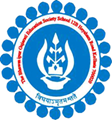 THE BGES SCHOOL (ICSE)	12B, HEYSHAM ROADKOLKATA- 700020LIST OF STUDENTS AND BOOKS OVERDUE FOR RETURN BEING CHARGED LATE FEESAS ON MONDAY 16th  Sept’2019LIBRARIANNikhil Nandy16/09/2019ISSUE DATERETURN DATEBOOK NAMEREGN NO.STUDENT’S NAMECLASS25-07-201909-08-20196 JUNIOR CLASSICS2341DISHA CHAKRABARTYVI08-08-201923-08-2019GERONIMO AND THE GOLD MEDAL MYSTERY2651PRAGYA PRASADIV08-08-201923-08-2019EVA THE ENCHANTED BALL FAIRY2654ANAM FATEMAIV